    20 декабря 2023 года в администрации Корсаковского района Орловской области состоялось очередное совместное заседание антитеррористической комиссии Корсаковского района Орловской области и муниципальной оперативной группы под председательством Главы администрации Корсаковского района Орловской области, председателя Антитеррористической комиссии Кнодель В.Р.Были рассмотрены вопросы:1. 1. О профилактике угроз совершения террористических актов, обеспечении  антитеррористической защищенности объектов (территорий) и планировании подготовки сил и средств МОГ в Корсаковском районе Орловской области к реагированию на осложнение оперативной обстановки в период подготовки и проведения мероприятий, посвященных Новому году и Рождеству Христову на территории Корсаковского района Орловской области.2.  О результатах исполнения поручений АТК в Корсаковском районе Орловской области, а также поручений данных на совместных заседаниях АТК и МОГ в  Корсаковском районе Орловской области, подведении итогов работы АТК в  Корсаковском районе Орловской области за 2023 год и  утверждении плана работы АТК Корсаковского района  Орловской области на 2024 год По всем рассмотренным вопросам даны поручения ответственным должностным лицам, определены сроки их исполнения.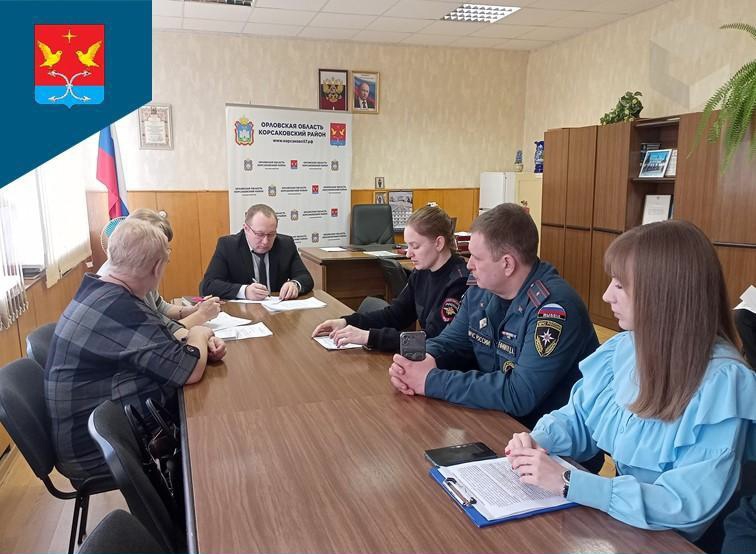 